PROGRAMME PROVISIONNEL DE TRAVAILPROGRAMME PROVISIONNEL DE TRAVAIL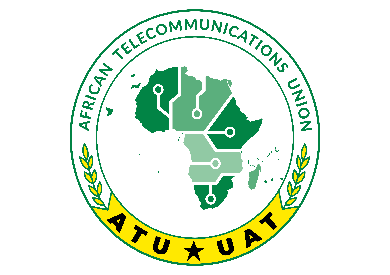 3ème Réunion préparatoire africaine à la Conférence de plénipotentiaires 2022 (PP-22) CIC, Alger - Algérie, 20-21 juillet 20221er jour  – 20 juillet 20221er jour  – 20 juillet 20221er jour  – 20 juillet 2022HeurePoints8h00 – 9h00Inscription des délégués9h00 – 9h30Cérémonie d’ouvertureDiscours de bienvenue du représentant du pays hôte (à déterminer)Mot de bienvenue du SG de l’UAT M. John OMOAllocution du représentant de l’UIT, M. Mario Maniewicz Discours d’ouverture de l’invité d’honneur : Algérie (à déterminer)               9h30 - 9h40Photo de FamillePause-CaféPause-CaféPause-Café10h00 – 10h15Élection du bureau de la réunion (le président, levice-président et les rapporteurs)UAT10h00 – 10h15Adoption de l’ordre du jour et du programme prévisionnel de travailUAT10h15 – 10h35Examen du rapport de la 2ème RPA de l’UAT à la PP-22 tenue en juillet 2022Objectif : Cette session présentera les résultats de la 2ème réunion préparatoire de l’UAT à la CMDT-21 (RPA4-21) ;UAT10h35 – 10h50Exposé des progrès pertinents accomplis au sein de l’UIT en vue des préparatifs de la PP-22Objectif : Cette session informera les membres de l’UAT des préparatifs de la PP-22, notamment les résultats du Conseil et de la RIR-1 à la PP-22.UIT 10h50 – 11h00Point actualisé sur les préparatifs de la PP-22 par le pays hôte - la RoumanieÀ déterminer11h00 – 11h10Brève intervention du président désigné de la PP-22M. Sabin Sărmaș11h10 – 12h00Exposé des principaux points de vue/positions d’autres organisations régionales de télécommunications.ORT12h00 – 12h30Brèves interventions des candidats aux postes de direction de l’UIT : SG, SG adjoint, BDT, BR, TSB et RRBCandidats aux postes électifs12h30 – 13h00Présentation des résultats des préparatifs de l’UAT à la PP-22.Consultant de l’UAT13h00 – 14h30Pause Déjeuner14h30 – 16h30Réception d’autres contributions/propositions des États membres et Membres associés Membres de l’UAT16h30 – 17h 30Sessions indépendantes (3) pour examiner toutes les contributions reçues et formuler les propositions finales communes africaines en vue de la PP-22  Membres de l’UAT18h00 – 20h00Dîner offert par le Cameroun3ème Réunion préparatoire africaine à La Conférence de plénipotentiaires 2022 (PP-22) CIC, Alger - Algérie, 20-21 juillet 20222er jour 2 – 21 juillet 20222er jour 2 – 21 juillet 20222er jour 2 – 21 juillet 20229h00 – 10h00Rapport sur les résultats des sessions indépendantes et formulation des PCA en vue de la PP-22 pour adoptionPrésidents des sessions indépendantes10h00-11h00Examen du processus de coordination lors de la PP-22 et désignation des coordonnateurs chargés des questions des PCATous les participants 11h00 – 11h30Pause-Café11h30 – 12h00Examen de la structure de la PP-22 et accueil des candidatures africaines aux diverses commissionsTous les participants12h00 – 12h30Examen des candidatures africaines :aux postes de direction de l’UIT ; au Conseil de l’UIT ;au RRB ;aux GT du ConseilTous les participants12h30 – 13h00Questions diversesMembres13h30 – 15h30Pause déjeuner15h30 – 16h30 Examen et adoption du rapport  Tous les participants16h30 – 17h30- Motion de remerciement - Discours de clôtureTous les participants